Produzione - variazioni percentuali     	ottobre 2021 vs ottobre 2020	       ITALIA   +3,5%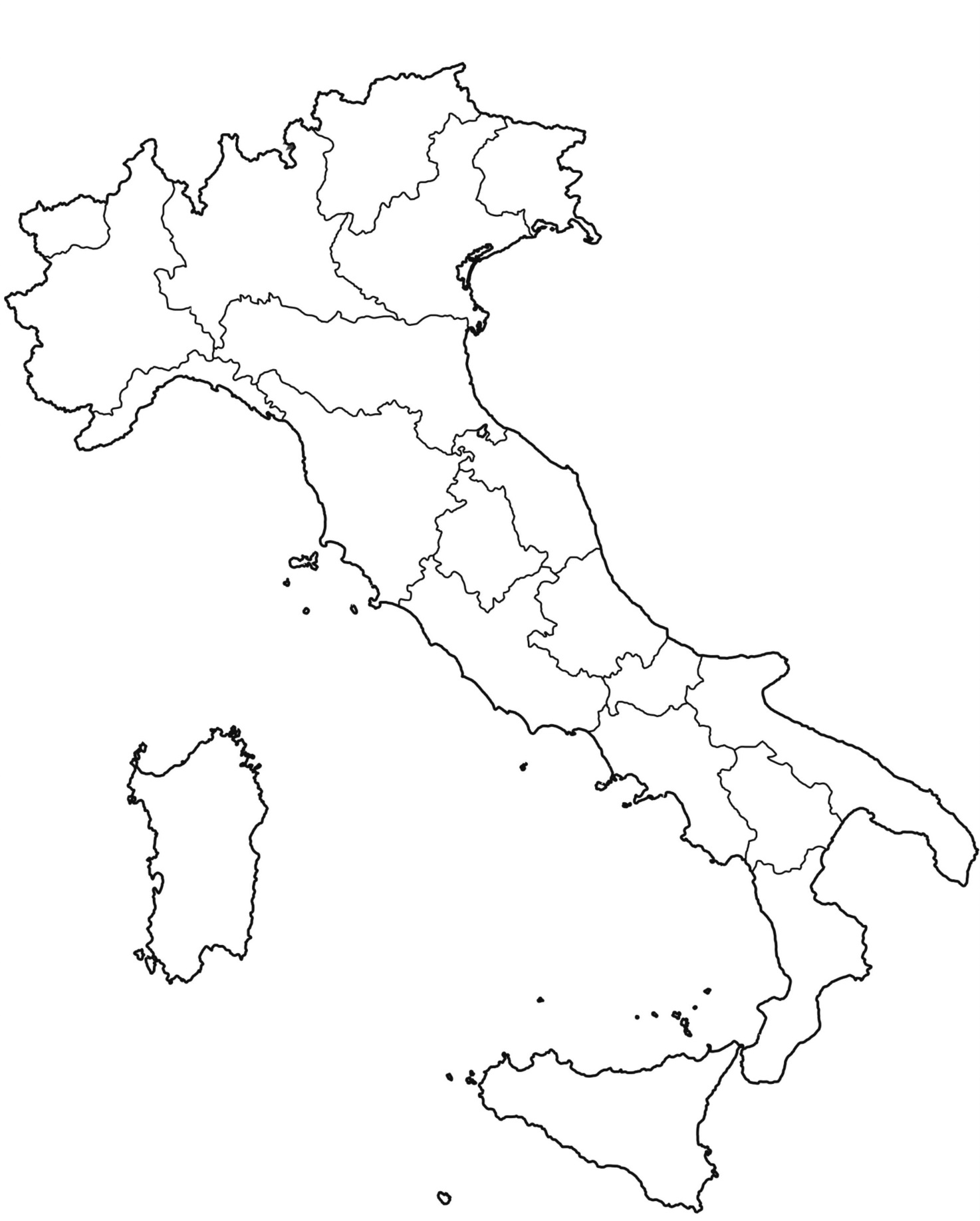 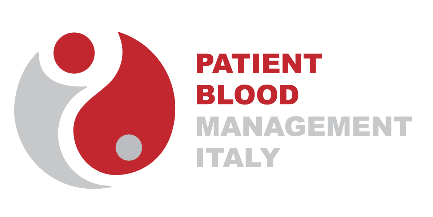 Trasfusione - variazioni percentuali    	ottobre 2021 vs ottobre 2020	       ITALIA   +0,3%	Unità di GR prodotte per Regione e Provincia Autonomaottobre 2021 vs ottobre 2020 			Unità di GR trasfuse per Regione e Provincia Autonoma ottobre 2021 vs ottobre 2020Unità di GR prodotte per Regione e Provincia Autonomagennaio-ottobre 2021 vs gennaio-ottobre 2020Unità di GR trasfuse per Regione e Provincia Autonomagennaio-ottobre 2021 vs gennaio-ottobre 2020202020212020202120202021Valle d'Aosta380442Emilia-Romagna19.27718.940Molise1.0591.144Piemonte16.75817.882Toscana14.29213.463Puglia14.03014.239Liguria5.5036.254Umbria3.0413.390Basilicata2.1392.060Lombardia40.53740.881Marche6.8076.774Calabria6.0026.641PA di Trento2.0742.011Lazio15.87117.161Sicilia16.70817.657PA di Bolzano2.0131.910Sardegna5.9616.977ST Forze Armate115119Friuli-Venezia Giulia4.7584.792Abruzzo4.8684.670Veneto21.93021.524Campania12.90715.626TOTALE ITALIA217.030224.557202020212020202120202021Valle d'Aosta271349Emilia-Romagna18.43916.451Molise826699Piemonte14.37414.619Toscana13.76913.637Puglia13.01713.657Liguria5.5345.565Umbria2.9083.109Basilicata2.4211.987Lombardia36.67837.341Marche6.3046.180Calabria5.9475.248PA di Trento1.7301.576Lazio17.21716.965Sicilia15.81716.157PA di Bolzano1.7591.719Sardegna8.3518.583ST Forze Armate3845Friuli-Venezia Giulia3.9424.007Abruzzo4.5804.678Veneto20.39220.161Campania11.76514.039TOTALE ITALIA206.079206.772202020212020202120202021Valle d'Aosta3.8484.479Emilia-Romagna169.439178.744Molise9.6619.646Piemonte158.718162.652Toscana135.311136.021Puglia129.609131.894Liguria54.44057.560Umbria28.54531.095Basilicata18.99419.108Lombardia358.097380.952Marche60.57363.408Calabria58.17660.491PA di Trento19.32821.067Lazio145.126150.053Sicilia161.350165.026PA di Bolzano17.86119.013Sardegna63.01765.976ST Forze Armate1.1651.335Friuli-Venezia Giulia45.59146.115Abruzzo42.11944.742Veneto196.106204.339Campania130.586142.535TOTALE ITALIA2.007.6602.096.251202020212020202120202021Valle d'Aosta2.9233.269Emilia-Romagna155.155158.608Molise7.8987.141Piemonte131.730142.313Toscana127.483132.905Puglia128.193130.152Liguria51.98954.175Umbria27.94029.532Basilicata18.70918.911Lombardia340.892356.266Marche58.87060.853Calabria56.99855.769PA di Trento14.41015.538Lazio161.376169.101Sicilia158.046163.728PA di Bolzano15.14315.876Sardegna82.76685.370ST Forze Armate318231Friuli-Venezia Giulia37.61538.440Abruzzo43.07444.819Veneto189.942194.824Campania127.179134.696TOTALE ITALIA1.938.6492.012.517